令和４年１２月２３日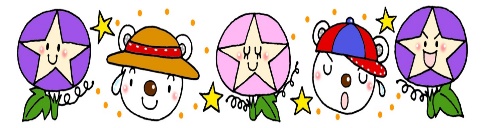 ☆★☆★☆★☆　もぐもぐつうしん　☆★☆★☆★☆★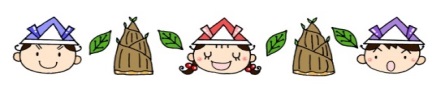 「のクリスマス」で，クリスマスにべられているは，フライドチキン・ローストビーフ・ピザ・・ケーキなどですが，のではどのようながべられているのでしょうか？★　アメリカ　★　　（ターキー）・ハム・ローストビーフ・フルーツケーキクランベリーゼリーサラダ★　スウェーデン　★　ジンジャークッキールッセカット（いロールパン）クリスマスポリッジ（ミルク）ユールシンカ（もものハムにのマスタードをぬってべる）★　イギリス　★　ミンスパイ（パイでくるんだミックスパイ）ローストターキー（のき）クリスマスプディング（べるにブランデーをかけてをつける）★　イタリア　★　カンネローニ（いのパスタに肉や野菜をつめたもの）パネトーネ（ドライフルーツをまぜたドームのパン）★　ドイツ　★　シュトレン（ナッツやドライフルーツをまぜたパン）レープクーヘン（クリスマスにるクッキー）★　フランス　★　ブッシュ・ド・ノエル（クリスマスのというのロールケーキ）★　チェコ　★　ヴァノーチカ（レーズンがったパン）★　スイス　★　ラクレット（チーズのをでってかし，じゃがいもなどにかけてべる）